                  Colegio superior del Maipo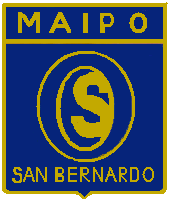                   Dpto. Matemática                   Nivel Tercero medio ElectivoMEDIDAS  DE  DISPERSIÓNYa hemos estudiado las medidas de tendencia central o de centralización: media aritmética, mediana y moda (  , Me, Mo).Estudiaremos ahora algunas de las llamadas medidas de dispersión: rango, desviación media y desviación típica o estándarMedidas   de  dispersión son  valores  típicos  de  cada  conjunto de  datos, que expresan la forma en que ellos se alejan con respecto a cierto valor, que,  generalmente,  es  la  media  aritméticaRANGOEl rango lo estudiamos ya en el tema relativo a las tablas de distribución.Recordemos:Rango de un conjunto de datos numéricos es la diferencia entre el mayor y el menor de ellos.Ejemplo: Un  alumno obtuvo las siguientes notas parciales en Matemática: 2 ; 3,9 ; 5 ; 5,9 ; 6,2. Calculemos el rango.					Rango: 6,2 – 2 = 4,2¿Qué  significado  tiene  el  rango  de  notas  4,2  respecto  de  las  notas  de otro alumno cuyo rango es 2,1?En  el  primer  caso  las  notas  están  más  dispersas  que  en  el  segundo. No sabemos en qué caso son mejores; Para determinarlo debemos disponer  de  más  información.LA DESVIACIÓN MEDIALa  desviación  de  un  número   con  respecto  a  la  media  aritmética  está dada por la diferencia:    (La suma de las desviaciones de todos los datos con respecto a su media aritmética es cero.)La desviación  media  de  n  datos  numéricos    es  la  media aritmética de los  valores  absolutos  de  las  desviaciones  de  todos  los datos con respecto a . La designaremos por DM.Ejemplo1:Consideremos las notas de Matemática del ejemplo anterior: 2; 3,9; 5; 5,9  y  6,2.Su media aritmética es  = 4,6.Si calculamos la diferencia de una nota con la media aritmética   = 4,6 tendremos la desviación de la nota con respecto a .Las desviaciones de todas las notas con respecto a   = 4,6 se indican en la tabla siguiente:Sumemos  las  desviaciones  de  todas  las  notas  relativas  a  su media  aritmética.(-2,6)  +  (-0,7) 十 0,4  +  1,3 十 1,6  =  0Calculemos ahora la media aritmética de los	valores	absolutos de las desviaciones del ejemplo anterior:El valor 1,32 es la desviación media de todas las notas dadas.Ejemplo 2: EI procedimiento de cálculo, aplicado a la tabla de distribución de frecuencias  de  los  puntajes  de  P.S.U. con   =  614 (aprox. al entero) es  el  siguiente. y  , entonces la desviación media es: puntosPodemos decir	 que los puntajes se desvían, en	Promedio, 59,4 puntos con respecto a la media. Hay que considerar que algunos puntajes son inferiores a ella y otros superiores.Si los	puntajes estuvieran más agrupados en	torno a , es	decir,	menos  dispersos,  el  valor  de  DM  sería menorDESVIACIÓN TÍPICA O ESTÁNDAR Otra  importante  medida  de  dispersión  es  la  desviación  típica,  que  designamos con la letra s.La  desviación  típica  o  estándar  expresa  el  grado  de  dispersión  de  los datos con respecto a   y corresponde a la raíz cuadrada de la media  del  cuadrado  de  las  desviaciones  de  dichos datos  con respecto a su media aritmética. o bien  en forma resumidaEjemplos: Calculemos  la  desviación  típica  de  las  siguientes  notas  de  Matemática:Notas: 2; 3,9; 5; 5,9; 6,2 = 4,6En el ejemplo, la nota menor es 2 y se encuentra casi 1,7 desviaciones típicas por debajo de , que es 4,6.Calculemos la desviación típica s de las siguientes notas:5,2	; 4,9; 5,0; 5,1; 5,2; 5,3; 4,9; 5,2Calculamos:		= 5,1	;	Este  valor  es  considerablemente  menor  que  s  =  1,53  del  ejemplo  anterior.se  debe  a  que ahora  los  datos  son  más  homogéneos  que  en  la  otra  distribución; Presentan escasa dispersión con respecto a su media.DESVIACIÓN  TÍPICA DE DATOS AGRUPADOSEn una distribución de frecuencias en la que los intervalos son de igual tamaño Podemos  aplicar  el  método  abreviado  para  el  cálculo  de  la  desviación típica.La fórmula para datos no agrupados  Si los datos tienen frecuencias f, Se expresa: Consideremos los puntajes de P.S.U. correspondientes a los 212 alumnos del ejemplo anterior y calculemos la desviación estándar. ( =  614  )Ejercicios medidas de dispersión1) Calcular rango, desviación media y desviación estándar  para la siguiente distribución2) Calcular rango, desviación media y desviación para los datos de la siguiente distribución3) Sumando 5 a cada número del conjunto 3, 6, 2, 1, 7, 5, obtenemos 8, 11, 7, 6, 12, 10. Probar que ambos conjuntos de números tienen la misma desviación típica pero diferentes medias ¿cómo están relacionadas las medias?.4) Multiplicando  cada número 3, 6, 2, 1, 7 y 5 por  2 y sumando entonces 5, obtenemos el conjunto 11, 17, 9 7, 19 15. ¿Cuál es la relación entre la desviación típica de ambos conjuntos? ¿Y entre las medias?5) Tenemos dos variables X e Y con el mismo recorrido y media, siendo sus desviación típica 2 y 3 respectivamente. ¿Para cuál de las dos variables el valor de la media es más representativo?6) Sea una variable con media 8 y desviación típica 0. ¿Qué se puede afirmar sobre el comportamiento de esta variable?7) Al lanzar 200 veces un dado se obtuvo la siguiente distribución de frecuenciasHallar la mediana, la moda y la Desviación media de la distribución, sabiendo que la media aritmética es 3,6.8) Las edades de los estudiantes de un curso se representaron en el gráfico, determina:a) Tabla de frecuenciasb) Rangoc) Desviación mediad) Desviación estándar NotaDesviación2,0– 2,63,9– 0,75,00,45,91,36,21,6PuntajeMarca de clase (x)DesviaciónFrecuencia( f )350 – 4003752394956400 – 45042518961134450 – 50047513991251500 – 55052589201780550 – 60057539311209600 – 6506251180880650 – 70067561422562700 – 750725111101110750 – 80077516181288800 – 8508252112422 = 212 = 12592PuntajeMarca de clase (x)Frecuencia( f )Desviación350 – 4003754– 23957121228484400 – 4504256– 18935721214326450 – 5004759– 13919321173889500 – 55052520– 897921158420550 – 60057531– 39152147151600 – 65062580111219680650 – 70067542613721156282700 – 75072510111 12321492840750 – 800775816125921207368800 – 85082522114452189042 = 212 =  = xif53107155203252xf0–10090100–200140200–300150300-800120xf1a2323354335b635